Pictures Taken During Region February 2018 Region Luncheon: Posturing for Best Seats Takes Skill: 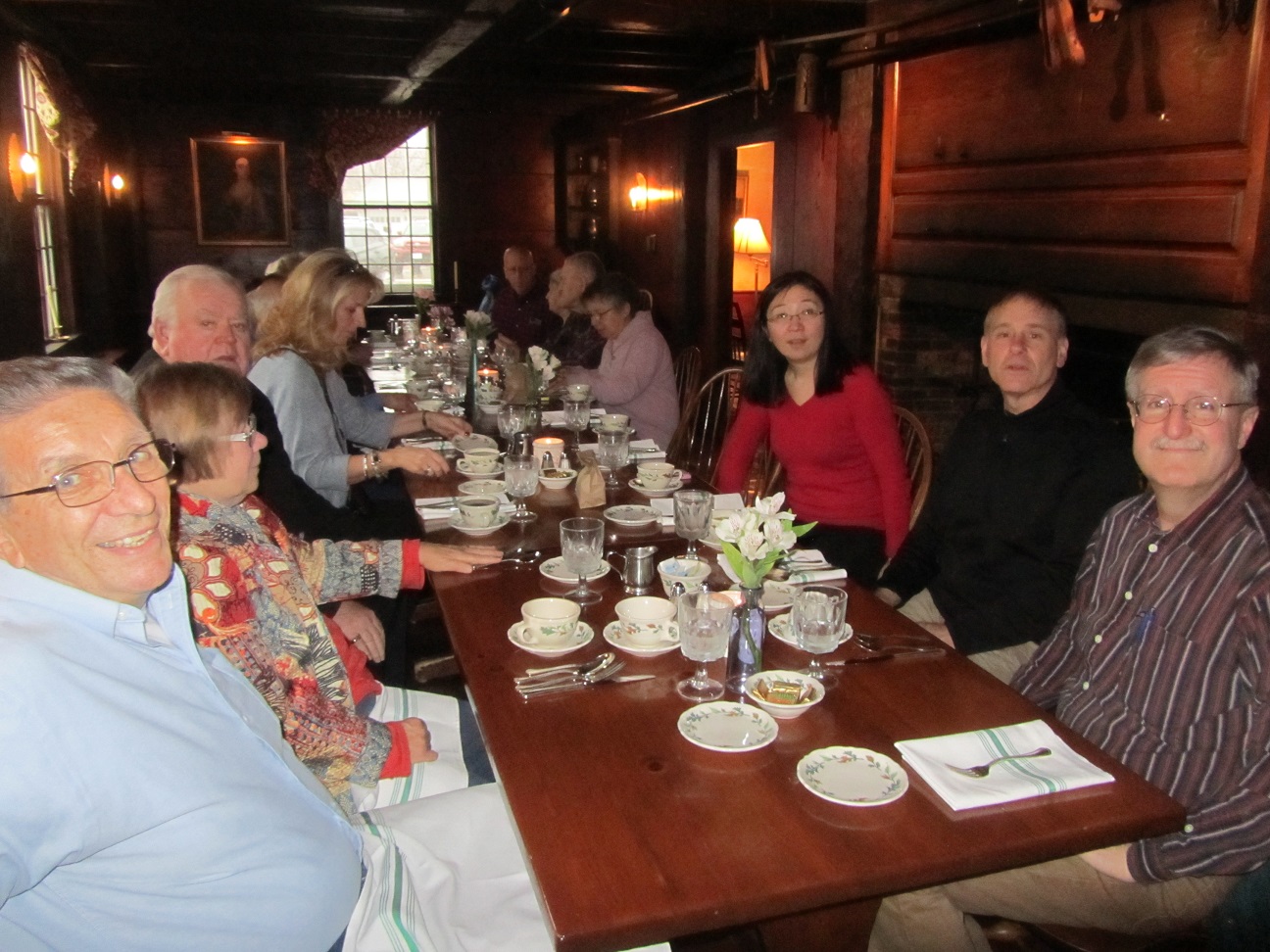 Region Member Takes Over Serving A Hungry Crowd: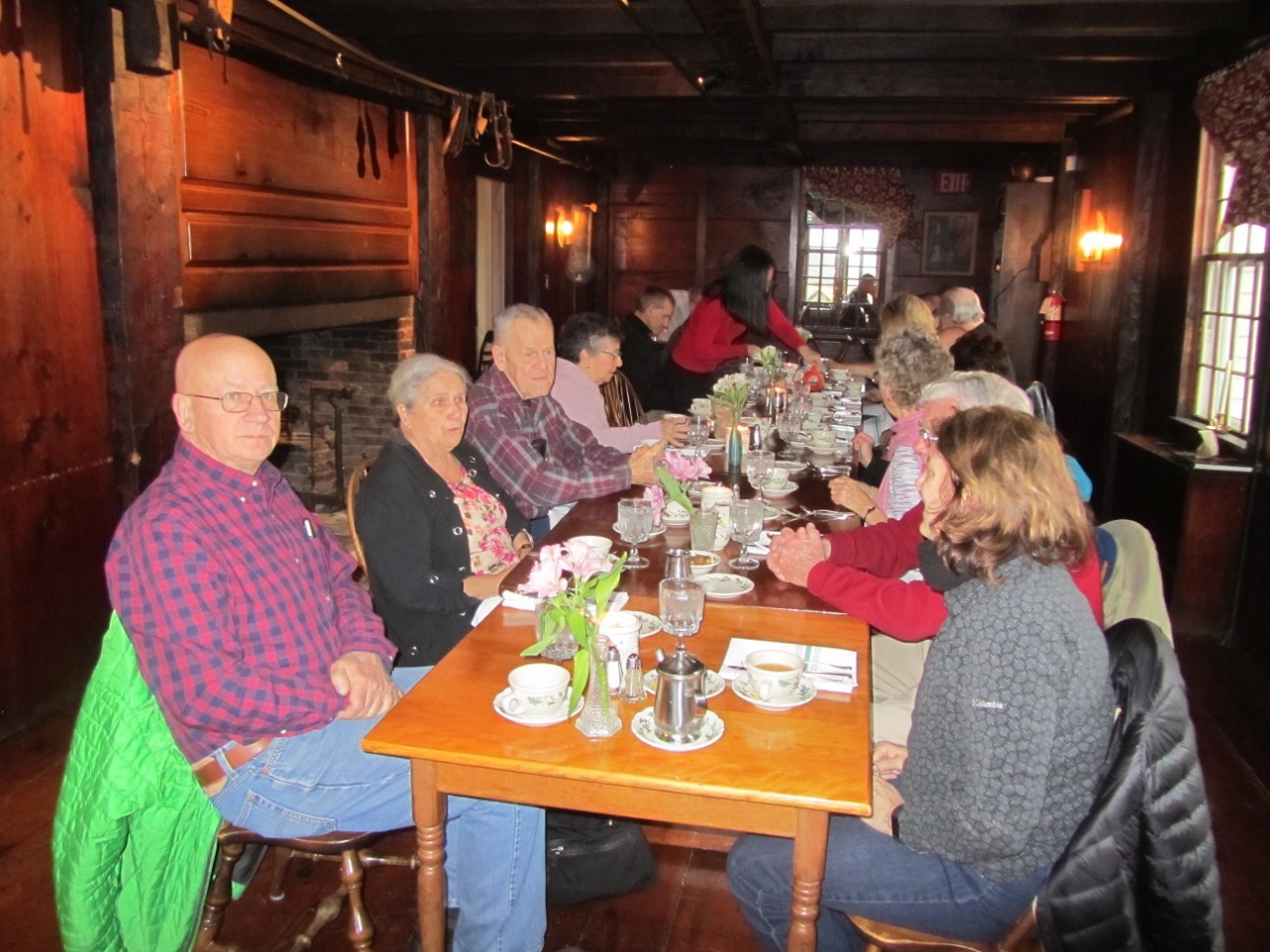 President sits near the center to be heard at both ends of the table (it didn’t work for such a long table):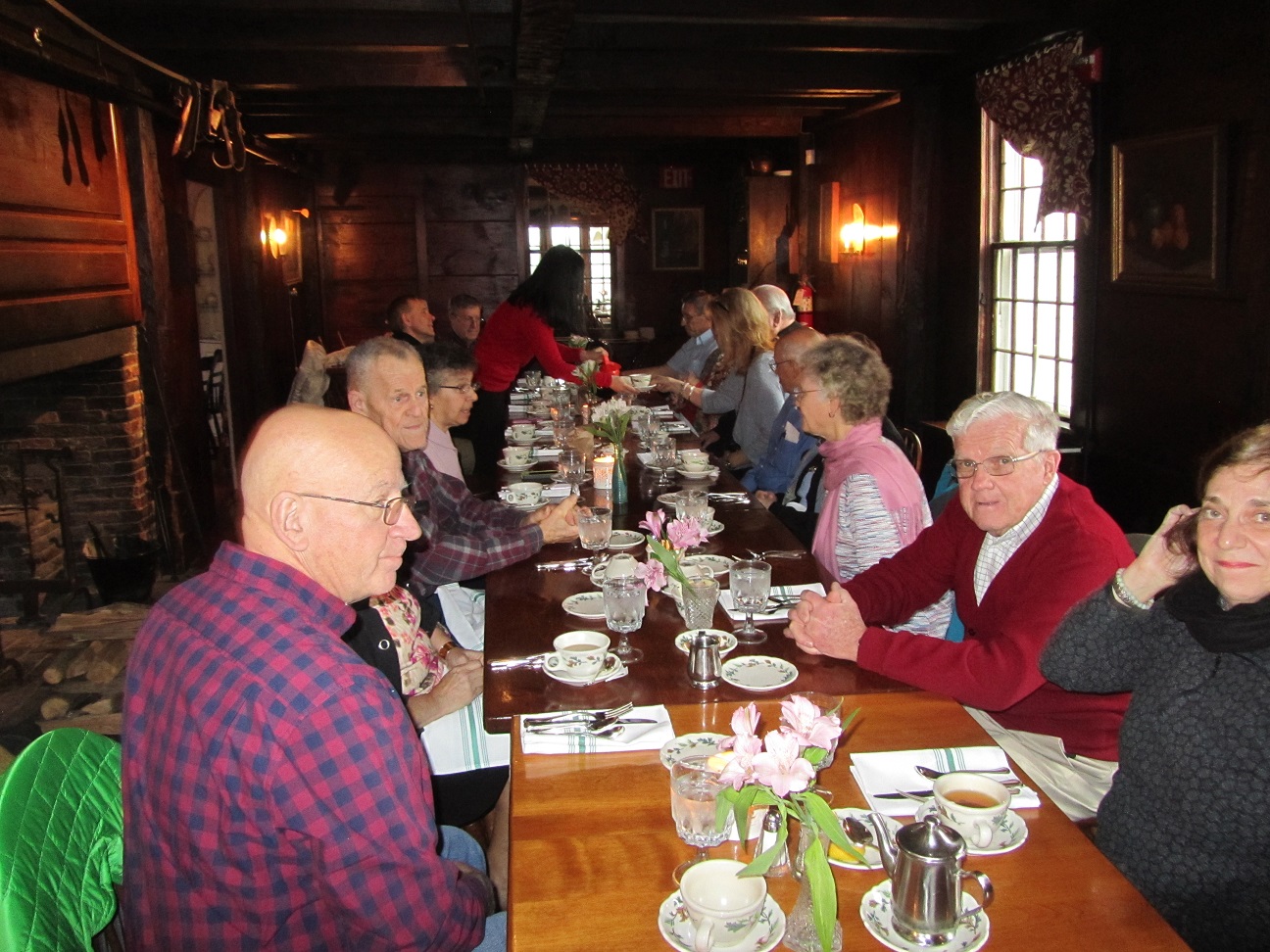 See the Secretary Minutes for the meeting decisions on the budget, planning for future meets, and informational announcements.After the meeting we toured the Restaurant with Colonial Period Décor fit for a meeting of the Colonial Region.